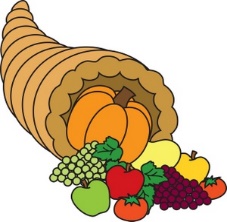 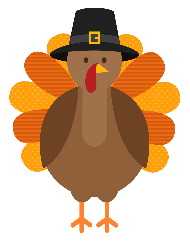 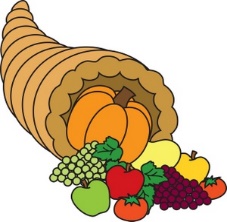 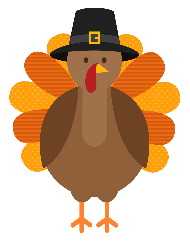 Second Grade                    October 29 – November 2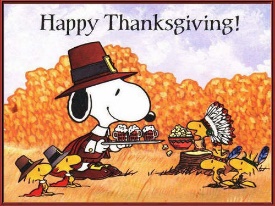 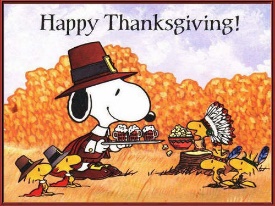 Vocabulary Words
Plant – a living thing that has roots and cannot move from place to place.  They make their own food.

Flower – attracts pollinators and creates seeds to produce new plants.
Leaf – a flat part of a plant that usually grows off the stem.  Makes food for the plant through photosynthesis.

Stem – the part of a plant that supports the leaves, fruit, or flowers.

Roots – a plant part that grows down into the soil.  They absorb nutrients and water for the plant.

Petal – a brightly colored part of a flower.

Seed – the first stage in a plant’s life cycle.  All plants grow from seeds.
Pollination – the process by which pollen is moved from the stamen to the pistil of a flower by a pollinator.